Guía de Trabajo N°2: Participación y Argumentación en Democracia  (Periodo Cuarentena)Instrucciones Generales1.- La presente guía tiene como finalidad que usted progrese en su aprendizaje.2.-  Contáctese al whatsapp al número +56944445746 si quiere tener comunicación con la docente3.- La participación en el  foro es desde el 26 de Marzo al 07 de Abril Objetivo: Argumentar en relación a temáticas contingentes.  I.- Las siguientes imágenes nos llevan a reflexionar, emitir nuestra opinión es fundamental para la construcción de un mundo mejor. Es por esto que lo/la invito a participar de un foro virtual en el cual debe plantear su postura en relación a las interrogantes que se presentan en las imágenes: ¿Ya nos dimos cuenta de que nosotros somos el verdadero virus? ¿Éramos nosotros el virus? Con respecto a estas preguntas usted debe:1.- Responder las interrogantes tomando un punto de vista y argumentando su posición (Su respuesta debe tener al menos 200 palabras y como máximo 500)2.- Esta respuesta debe ser compartida en el grupo de Whatsapp que tenemos como electivo.3.- Debe hacer 3 preguntas a cualquiera de sus compañeros a partir del texto que ellos escriban o de los comentarios que realicen.4.- Debe hacer 2 comentarios, seleccione el texto o comentario de 2 compañeros (Su comentario debe tener al menos 150 palabras y como máximo 500)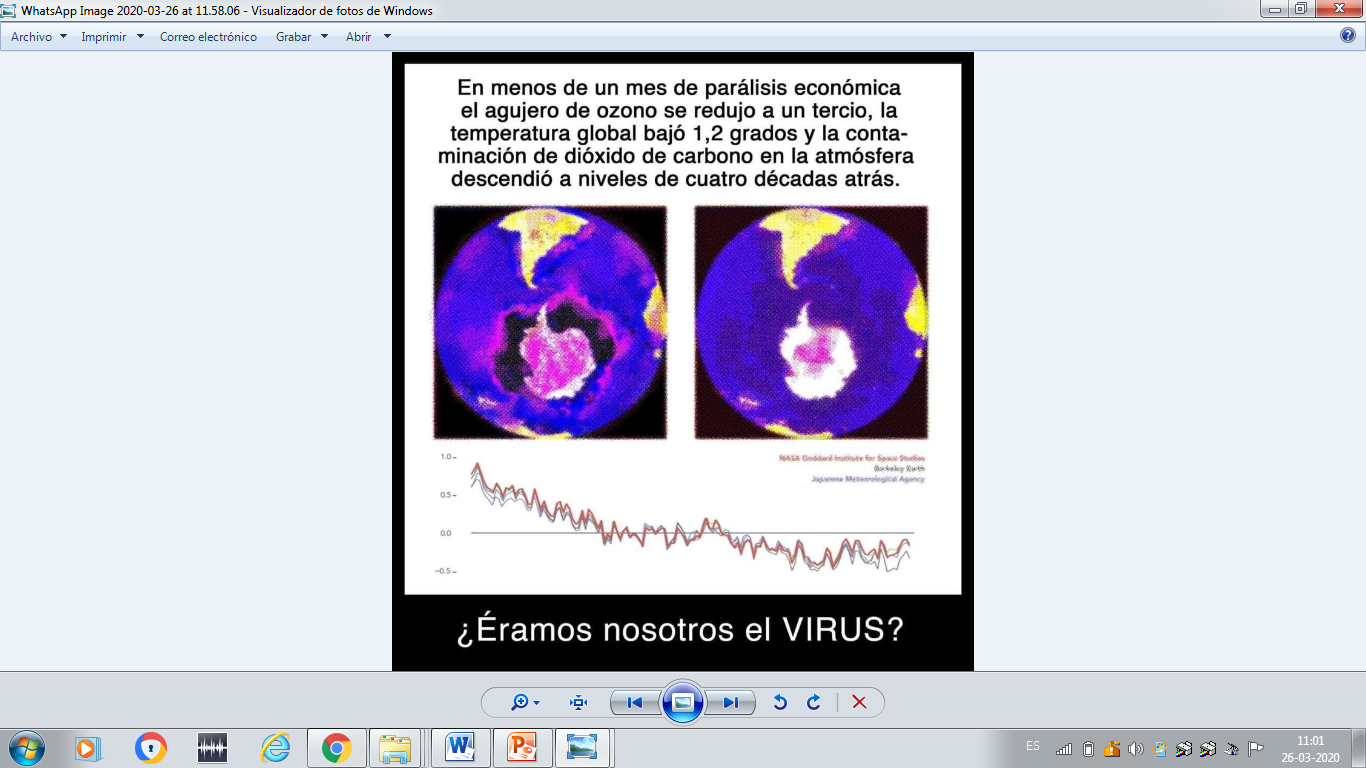 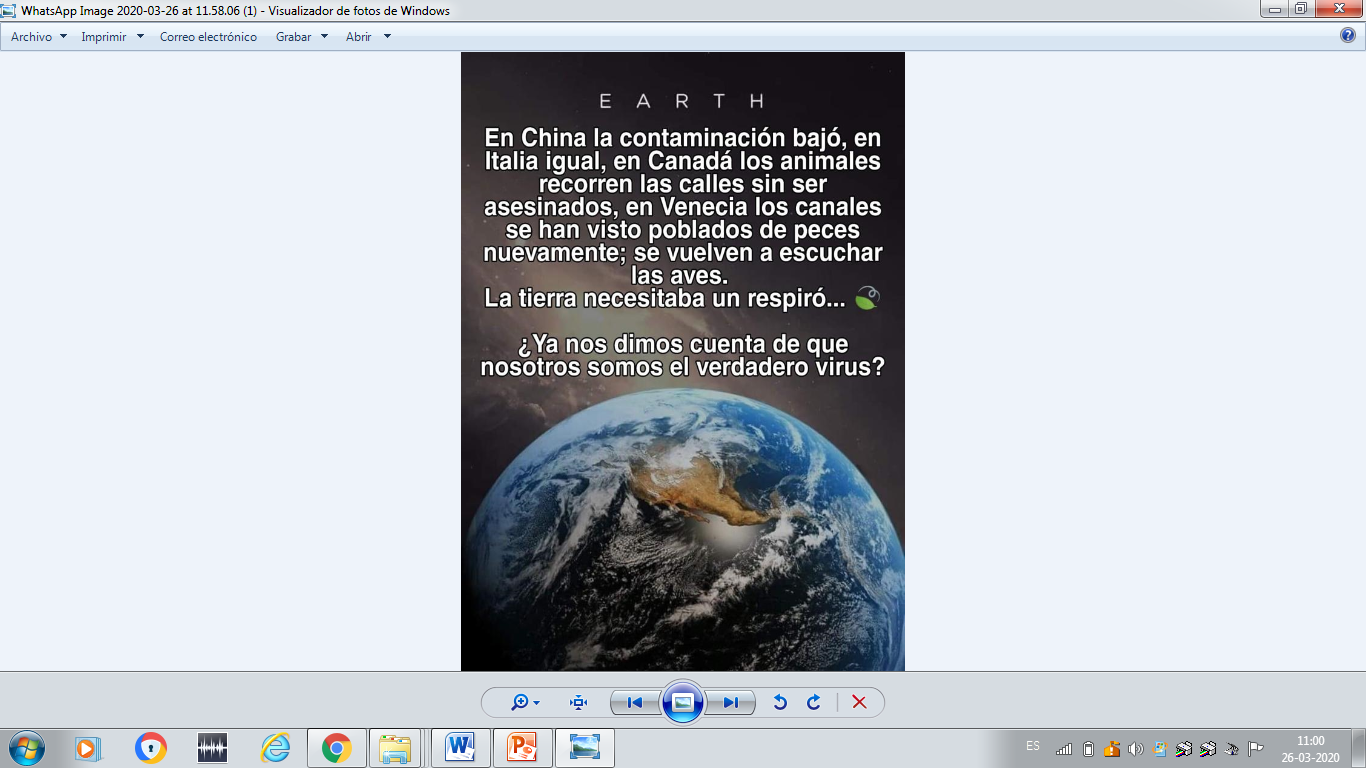 Nombre del Estudiante